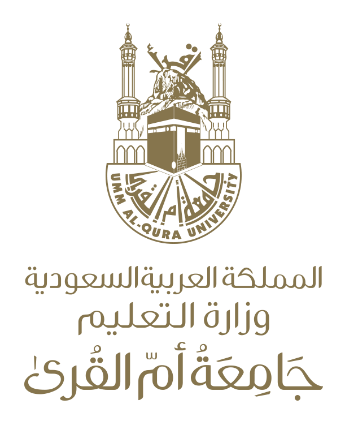 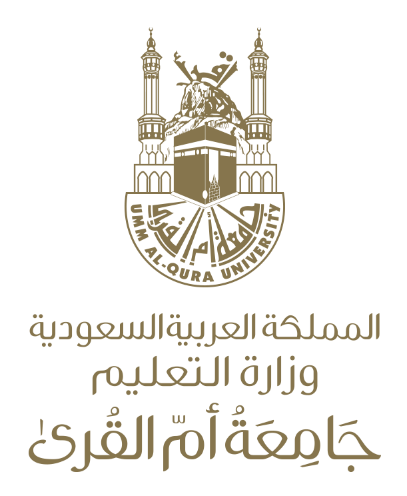 نموذج إشعار عودة من إجازة لأعضاء هيئة التدريس السعوديين ومن في حكمهميتم إرفاق المباشرة برقم طلب الاجازة .معلومات عن عضو هيئة التدريسيعبأ النموذج الكترونيا ويرسل بصيغة pdfبناء على القرار الصادر برقم  (.............................................)وتاريخ (.........................................)الرئيس المباشرسعادة عميد شؤون أعضاء هيئة التدريس والموظفين	                                                    الموقر        نفيد سعادتكم بأن عضو هيئة التدريس المذكوره اسمها اعلاهـ قد باشرت العمل بتاريخ  بعد تمتعها بالإجازة الموضحة أعلاه         نأمل من سعادتكم التكرم بإكمال اللازم نظاماً. 